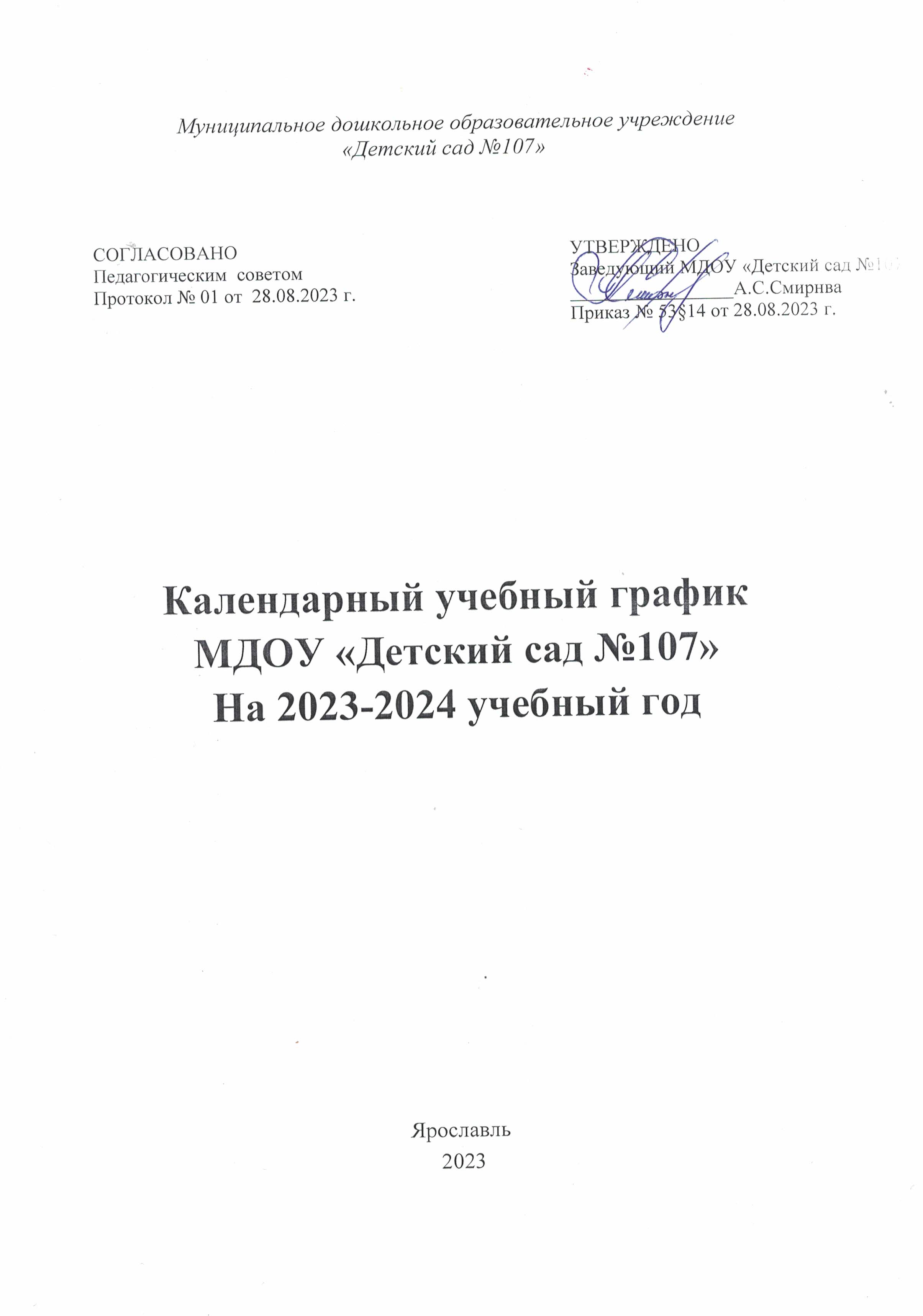 Пояснительная запискаКалендарный учебный график является локальным нормативным документом, регламентирующим общие требования к организации образовательного процесса в 2023-2024 учебном году в МДОУ«Детский сад № 107».Календарный учебный график разработан в соответствии со следующими нормативными документами:Федеральным законом «Об образовании в Российской Федерации » от 29.12.2012г.(статья2, пункт 9)СП2.4.3648-20"Санитарно- эпидемологические требования к организациям воспитания и обучения, отдыха и оздоровления детей и молодежи"СП3.1/2.4.3598-20"Санитарно-эпидемиологические требования к устройству, содержанию и организации	работы	образовательных организацийи других	объектов	социальной инфраструктуры для детей и молодежи в условиях распространения новой коронавирусной инфекции (COVID-19)"Федеральным государственным образовательным стандартом дошкольного образования (Утвержден приказом Министерства образования и науки Российской Федерации от 17октября 2013 г. N 1155);Уставом МДОУ«Детский сад №107»;-Образовательная программа МДОУ«Детский сад №107» -Адаптированная образовательная программа МДОУ« Детский сад №107».Календарный учебный график учитывает в полном объеме возрастные психофизические особенности воспитанников и отвечает требованиям охраны их жизни и здоровья.Содержание календарного учебного графика включает в себя следующие сведения:режим работы ДОУ;продолжительность учебного года;количество недель в учебном году;сроки проведения каникул ,их начало и окончание;сроки проведения мониторинга;праздничные дни.Режим работы МДОУ «Детский сад № 107»: 12 часов (с 7.00 – 19.00),рабочая неделя 5 дней, суббота и воскресенье– выходные дни.Продолжительность учебного года составляет 36 недель (1 и 2 полугодия) без учета каникулярного времени.В соответствии с ФГОС ДО и ФОП ДО целевые ориентиры не подлежат непосредственной оценке, в том числе виде педагогической диагностики (мониторинга), и не являются основанием для их формального сравнения с реальными достижениями детей. Однако педагоги в ходе своей работы выстраивают индивидуальную траекторию развития каждого ребенка. Для оценки индивидуального развития проводится педагогическая диагностика (оценка  индивидуального развития дошкольников, связанная с оценкой эффективности педагогических действий и лежащая в основе его дальнейшего планирования) в начале и в конце учебного года. Педагогический мониторинг проводится в ходе наблюдений за активностью детей в спонтанной и специально организованной деятельности.Праздники для воспитанников в течение учебного года планируются в соответствии с годовым планом работы МДОУ на учебный год.Организация каникулярного отдыха в детском саду имеет свою специфику и определяется задачами воспитания в дошкольном учреждении. Для эффективного физиологического и психологического развития детей планирование каникулярного отдыха тщательно продумывается.Воспитательно-образовательная работа в летний оздоровительный период планируется в соответствии с планом работы на летний период, а также с учетом климатических условий.Календарный учебный график обсуждается и принимается педагогическим советом, утверждается приказом заведующего МДОУ до начала учебного года. Все изменения, вносимые в годовой учебный график, утверждаются приказом заведующего образовательного учреждения и доводятся до всех участников образовательного процесса.Организация образовательной деятельностиРежим работы учрежденияРежим работы учрежденияРежим работы учрежденияРежим работы учрежденияПродолжительность учебной неделиПродолжительность учебной недели5 дней (с понедельника по пятницу) 5 дней (с понедельника по пятницу) Время работы возрастных группВремя работы возрастных групп12 часов (с 7.00 до 19.00 часов)12 часов (с 7.00 до 19.00 часов)Нерабочие дниНерабочие дниСуббота, воскресенье и праздничные дниСуббота, воскресенье и праздничные дниПродолжительность учебного годаПродолжительность учебного годаПродолжительность учебного годаПродолжительность учебного годаУчебный годс 01.09.2023г. по 31.05.2024 г.с 01.09.2023г. по 31.05.2024 г.36 недельI полугодие с 01.09.2023 г. по 31.12.2023 г. с 01.09.2023 г. по 31.12.2023 г. 17 недель II полугодиес 09.01.2024г. по 31.05.2024 г.с 09.01.2024г. по 31.05.2024 г.22 недельМероприятия, проводимые в рамках образовательной деятельностиМероприятия, проводимые в рамках образовательной деятельностиМероприятия, проводимые в рамках образовательной деятельностиМероприятия, проводимые в рамках образовательной деятельностиОценка индивидуального развития дошкольников, связанная с оценкой эффективности педагогических действий и лежащая в основе его дальнейшего планированияОценка индивидуального развития дошкольников, связанная с оценкой эффективности педагогических действий и лежащая в основе его дальнейшего планированияОценка индивидуального развития дошкольников, связанная с оценкой эффективности педагогических действий и лежащая в основе его дальнейшего планированияОценка индивидуального развития дошкольников, связанная с оценкой эффективности педагогических действий и лежащая в основе его дальнейшего планированияНаименованиеСрокиСрокиКоличество днейПедагогическая диагностика(мониторинг)с 01.09.2023 по 15.09.2023с 16.05.2024 по 27.05.20242 недели2 неделиКаникулярное время, праздничные (нерабочие) дниКаникулярное время, праздничные (нерабочие) дниКаникулярное время, праздничные (нерабочие) дниКаникулярное время, праздничные (нерабочие) дниКаникулыКаникулыКаникулыКаникулыСроки/датыСроки/датыКоличество каникулярных недель/ праздничных днейЗимние каникулы27.12.2023 г. – 10.01.2024 г.27.12.2023 г. – 10.01.2024 г.2 неделиЛетние каникулы01.06.2024 г.-31.08.2024г.01.06.2024 г.-31.08.2024г.13 недельПраздничные дниПраздничные дниПраздничные дниПраздничные дниДень народного единстваДень народного единства4 ноября4 ноябряНовогодние праздникиНовогодние праздники31 декабря –8 января31 декабря –8 январяДень защитника ОтечестваДень защитника Отечества23 февраля23 февраляМеждународный женский деньМеждународный женский день7-9 марта7-9 мартаПраздник Весны и ТрудаПраздник Весны и Труда1 – 3 мая1 – 3 маяДень ПобедыДень Победы9 мая9 маяДень РоссииДень России12 июня12 июня